ПРИЛОЖЕНИЕ 1к приказу государственного бюджетного профессионального образовательного учреждения «Краснодарский музыкальный колледж                                  им. Н. А. Римского-Корсакова»от 10 октября 2019 года № 565/1 - ПП О Л О Ж Е Н И Еоб Открытой музыкально-теоретической олимпиадеучащихся музыкальных школ и школ искусств г. Краснодара                                     и Краснодарского края посвященной 75-летию специальности                         Теория музыкиВ целях выявления одаренных и профессионально перспективных учащихся - возможных абитуриентов Краснодарского музыкального колледжа  им. Н.А. Римского-Корсакова провести открытую музыкально-теоретическую олимпиаду.I. Задачи1.1. Выявление профессионально перспективных абитуриентов в сфере музыкально-теоретических дисциплин.1.2. Активизация интереса к музыкально-теоретическим предметам.1.3. Стимулирование профессионального уровня педагогов.II. Участники олимпиадыОткрытая олимпиада проводится по номинации «Сольфеджио».В Открытой олимпиаде участвуют учащиеся 7-х классов (семилетние образова-тельные программы) и 5-х классов (пятилетние образовательные программы).Допускается участие учащихся классом ниже при условии обязательного выполнения программных требований.Допускается участие представителей учебных заведений ведомства образования с углубленным предметов эстетического цикла, работающих по программам ДМШ и ДШИ.III. Организация и проведение олимпиады	Срок проведения – 8 февраля 2020 годаСрок подачи заявок – до 25 января 2020 годаМесто проведения — Краснодарский музыкальный колледж им. Н.А. Римского-Корсакова по адресу:г. Краснодар, улица Октябрьская 25-а. Проезд автобусом № 1, 3, 5, 8, 26, 44, 95, 173, троллейбусом № 9, 10 до остановки «Постовая», трамваем № 2, 4 до остановки «Городской парк».IV. Программные требования	Конкурсные задания состоят из написания диктанта, сольфеджирования.	Уровень трудности определяется программными требованиями по сольфеджио, соответствующими 7 и 5 классам ДМШ и ДШИ.Задания включают следующие направления работы:Письменная работа:Музыкальный диктантЗаписать тембровый диктант: партию солиста в дуэте соло и фортепиано	Уровень сложности: период (8-12 тактов), в тональностях (до 3-х) ключевых знаков включительно; различные виды мажора и минора, внутритональный хроматизм; размеры 2/4, 3/4, 4/4; ритмические группы с шестнадцатыми, длительности с точками, триоли, синкопы, ритмические рисунки с залигованными нотами.Типы ритмических рисунков:разновидности пунктира;четное и нечетное дробление доли;простые виды синкоп;Время записи — 25 минут, 10 проигрываний. При условии правильного написания диктанта за меньший объем времени конкурсанты получают дополнительный балл за каждое проигрывание.2. Слуховой анализ. Определить:интервальную последовательность в тональности из семи элементов (3 проигрывания, фиксируется цифровкой, состоящей из указаний интервала и ступени, на которой он построен); аккордовую последовательность в тональности из семи элементов (3 проигрывания, фиксируется цифровкой). 3. 	В предложенных мелодиях проанализировать тональное развитие и записать тональ-ный план (см. пример).Уровень сложности: мелодия в форме однотонального периода с отклонениями в тональ-ности 1 степени родства4. Найти ошибки в построенных аккордах, исправить их5. Творческое задание. Досочинить мелодию.Уровень сложности: досочинить до окончания периода (или: Досочинение пропущенных тактов в мелодии).СольфеджированиеУстный опрос по сольфеджио. Проверка домашнего задания.Домашнее задание: Сочинить мелодию в жанре вальса (мазурки) и представить в нотной записи.Спеть сочиненную мелодию наизусть с дирижированием, соблюдая все обозначения нотной записи.V. Порядок проведения открытой музыкально-теоретической олимпиадыДля проведения олимпиады создается и утверждается Организационный комитет, который определяет всю подготовительную работу и контроль                            за исполнением настоящего Положения.Заявки на участие направляются на эл. почту колледжа muscoll@mail.ru Контактный телефон: 268-58-22 (Марина Васильевна Шлыкова).Срок подачи заявок — 25 января 2020 г. (форма прилагается).Для проведения прослушивания и подведения результатов создается жюри                    из состава преподавателей цикловой комиссии ‘Теории музыки”, утвержденное директором Краснодарского музыкального колледжа им. Н.А. Римского-Корсакова.Итоги олимпиады подводятся суммой баллов. Результаты сообщаются конкурсантам после окончания прослушиваний. Процедура награждения происходит в день проведения олимпиады.Победители олимпиады и их преподаватели награждаются дипломами I, II, III степени, остальные участники — грамотами.Жюри имеет право:- присуждать не все призовые места;- делить призовые места между несколькими участниками;- присуждать специальные дипломы за выполнение какого-либо лучшего задания;- награждать дипломами лучших педагогов.	Решение жюри окончательно и пересмотру не подлежит, если оно                                  не противоречит настоящему Положению.	Результаты олимпиады принимаются во внимание при вступительных экзаменах в Краснодарский музыкальный колледжа им. Н.А. Римского-Корсакова.ПРИЛОЖЕНИЕ 2к приказу государственного бюджетного профессионального образовательного учреждения ‘Краснодарский музыкальный колледж                                  им. Н. А. Римского-Корсакова”от 10 октября 2019 года № 565/1 - ПУЧРЕЖДЕНИЕ_______________________________________________________________________________________________________________________________________________________________________________________________________________________________________(полное наименование организации, адрес, телефон, факс)ЗАЯВКАНа участие в Открытой музыкально-теоретической олимпиадеучащихся музыкальных школ и школ искусств г. Краснодара1. Фамилия, имя участника		__________________________________Контактный телефон___________________________________________________2. Число, месяц, год рождения		__________________________________4. Год обучения в школе (класс)		______________________________________________________________________________________________________5. Специальность (отделение) 	_____________________________________________________________________________________________________________6. Ф.И.О. преподавателя теоретических дисциплин (полностью)_____________________________________________________________________________________7. Настоящей заявкой даю свое согласие на обработку своих персональных данных Краснодарским музыкальным колледжем им. Н.А. Римского-Корсакова в соответствии                с законодательством Российской ФедерацииПодпись руководителя учреждения 			________________________								(расшифровка подписи) М. ППримечание:1. Изменения в анкете не допускаются.2. Анкета принимается в печатном виде.3. К анкете прилагается копия свидетельства о рождении.Пример диктанта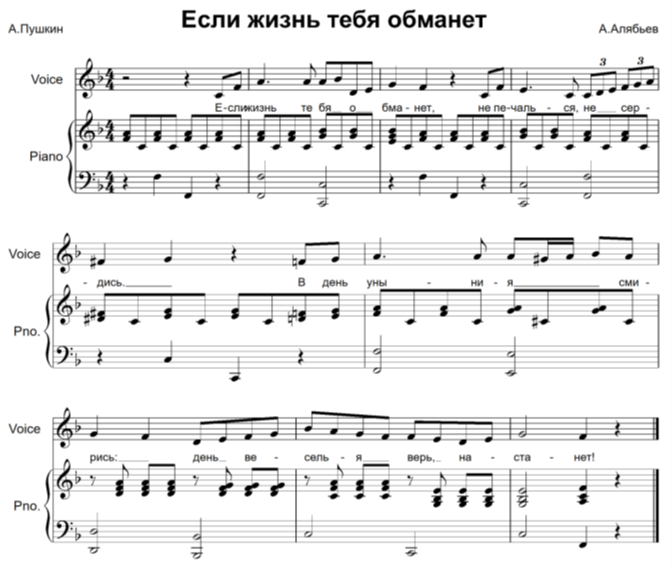 Найти ошибки и исправить их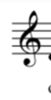 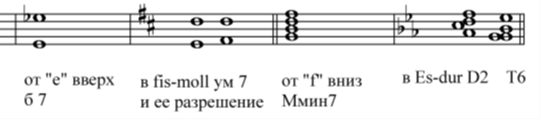 Анализ. Примерный образец: Р. Шуман. «Бедняга Петр»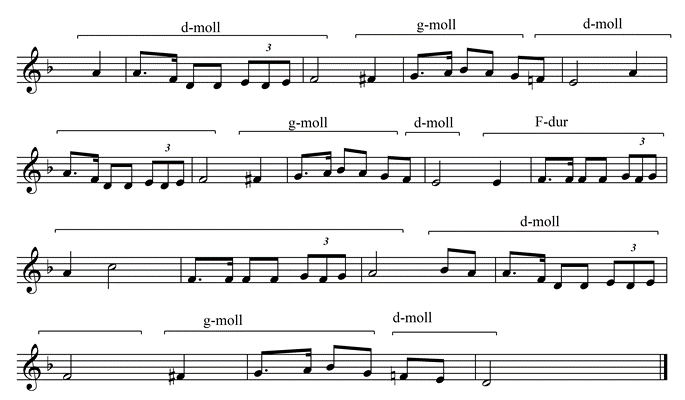 ПРИЛОЖЕНИЕ №3к приказу государственного бюджетного профессионального образовательного учреждения “Краснодарский музыкальный колледж                                  им. Н. А. Римского-Корсакова”от 10 октября 2019 года № 565/1 - ПДля подготовки и проведения конкурса назначить оргкомитет:Пакшин Виталий Владимирович – директор;Алишевич Татьяна Алексеевна – преподаватель;Яковлева Кристина Николаевна – методист;Белякова Ирина Борисовна – методист;Емельяненко Анна Геннадьевна - методист